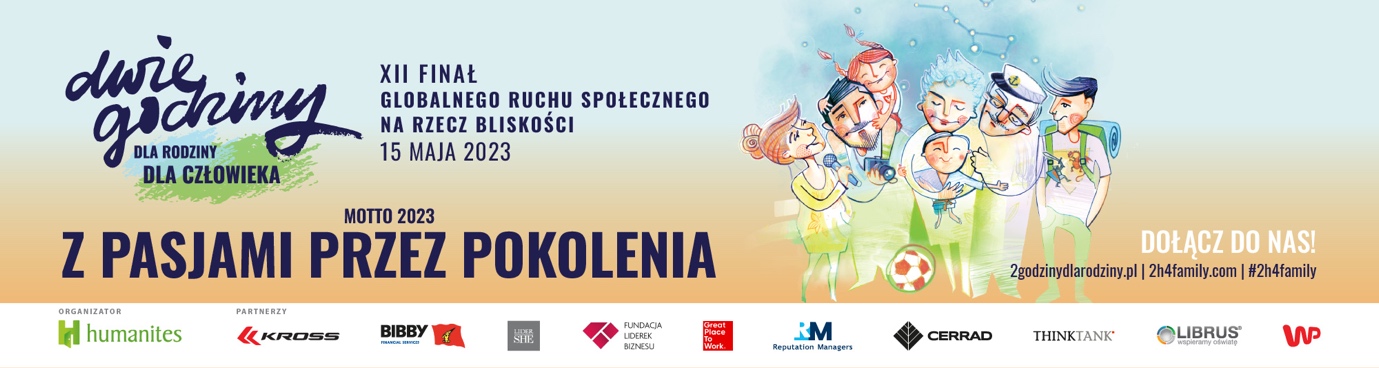 Koleżanki i Koledzy,mamy ogromną przyjemność przekazać Wam informację, że nasza firma/ organizacja po raz pierwszy/ kolejny włączyła się kampanię Dwie Godziny dla Rodziny/ dla Człowieka. W ubiegłym roku w tej kampanii wzięło udział ponad 2000 firm i organizacji z aż 59 krajów świata. W tym – MY.Zapraszamy Was do wspólnego świętowania Międzynarodowego Dnia Rodziny 
w ramach kampanii Dwie Godziny dla Rodziny/ dla Człowieka#2h4family to Globalny Ruch Społeczny na Rzecz Bliskości, zainicjowany 12 lat temu przez Instytut Humanites w odpowiedzi na narastające zjawiska samotności, depresji i kryzysu więzi międzyludzkich.Życie w szybkim tempie nie sprzyja budowaniu rodzinnych więzi i zacieśnianiu relacji. Pandemia dodatkowo powiększyła dystans między ludźmi. Upowszechnienie się pracy zdalnej sprawiło, że część z nas nie spotyka na co dzień kolegów i koleżanek z pracy. Pochłonięci wirtualnym światem i tematami globalnymi, gubimy tych, którzy są najbliżej nas: dzieci i wnuki, rodziców i dziadków, rodzeństwo, wujostwo, kuzynostwo, przyjaciół. Jest nam do siebie coraz dalej. Dlatego warto podjąć kroki zaradcze – spróbujmy zbliżyć się do naszych… najbliższych.Poprzez akcję „Dwie Godziny dla Rodziny/Człowieka” namawiamy Was, abyście wykorzystali te symboliczne „dwie godziny” na spędzenie jakościowego czasu z Waszymi najbliższymi. Najlepiej międzypokoleniowo! Zastanówcie się: kiedy ostatni raz spędziliście czas na dobrej, dłuższej rozmowie z bliskimi? Kiedy ostatnio dowiedzieliście się od nich czegoś nowego?Motto tegorocznej edycji #2h4family brzmi:Z PASJAMI PRZEZ POKOLENIA!Realizacja pasji, to doskonały sposób na spędzenie czasu z rodziną lub przyjaciółmi i dobry temat do rozmów, które wzmacniają więzi! Jakie są Wasze pasje? Co pasjonuje Waszych najbliższych?CO CHCEMY WAM PODAROWAĆ W RAMACH UCZESTNICTWA 
W TYM WYJĄTKOWYM PRZEDSIĘWZIĘCIU?PO PIERWSZE – CZAS, czyli dodatkowe dwie godziny dla Waszych bliskich i zgodnie z tegorocznym mottem akcji, dla Waszych pasji. 15 maja, w Międzynarodowy Dzień Rodzin, ma miejsce finał tegorocznej edycji. Tego wybranego dnia wszyscy możecie wyjść z pracy wcześniej.[powyżej opcja dla firm, które zdecydowały się podarować wolne godziny pracownikom]PO DRUGIE – SZEREG ATRAKCJI:Miejsce na zaprezentowanie unikalnego programu akcji w obrębie danego przedsiębiorstwa.PO TRZECIE - KARTY ASK ME, które zakupiliśmy dla Was, żeby wesprzeć Was w pielęgnowaniu relacji. Ta prosta gra daje możliwość lepszego poznania swoich najbliższych. Nie ma w niej punktów, rywalizacji i przegranych. To zabawa, w której warunki dyktuje ciekawość drugiej osoby, jej przeżyć, wspomnień i marzeń. [powyżej opcja dla firm, które zakupiły karty ASK ME]Chcemy też, żebyście wiedzieli, że dla NAZWA FIRMY jesteście przede wszystkim ludźmi. Świetnymi Pracownicami, rewelacyjnymi Pracownikami, ale przede wszystkim osobami o wielu ważnych rolach. Jesteście Matkami, Ojcami, i Dziećmi, Babciami, Dziadkami i Wnuczętami, Opiekunami, Przyjaciółmi, Obywatelami. Bardzo cenimy wszystkie życiowe role, które pełnicie poza pracą! Wiemy, że każda i każdy z Was to niepowtarzalna Osobowość i jedyna w swoim rodzaju historia. Chcemy Was w tym wspierać.Jeśli dokumentujecie udział w akcji w swoich kanałach w social mediach, możecie dodać hashtag #2h4family. Niech Wielka społeczna zmiany kultury pracy i stylu życia niesie się dalej!Trzymajcie się ciepło!…………………………………………………Jak zacząć dobrą rozmowę? Potrzebujecie inspiracji? Oto one!Powspominajcie razem! Niech każde z Was odpowie na pytania, zadzwońcie koniecznie do Waszych Dziadków i Babć!·   	Czy macie Waszą wspólną rodzinną pasję? Czy ona jest w Waszej rodzinie od pokoleń?·   	Czy znasz pasję Dziadka z dzieciństwa? Co kolekcjonowała Babcia, gdy była w podstawówce? Zapytaj ich o to!·   	Jakie są Wasze marzenia? O co poprosisz Złotą Rybkę? A Twoja Mama i Twój Tata? Z jaką super-mocą chcielibyście się jutro obudzić? ·   	Jaki był najszczęśliwszy dzień życia dla Ciebie i Waszych najbliższych? A kolegów i koleżanek z pracy?·   	W co najbardziej lubiliście się bawić z Rodzicami, Dziadkami, kiedy byliście mali?·   	Jaka jest Twoja ulubiona piosenka? A Waszych Rodziców, Dziadków i Rodzeństwa?·   	Niezapomniany przysmak z dzieciństwa – co to było dla Ciebie, Twoich Rodziców i Dziadków?·   	Zapytaj członków Twojej Rodziny, kto był ich pierwszym najlepszym Przyjacielem?·   	Porozmawiajcie o tym, jakie zwierzęta towarzyszyły Wam od małego: jak miał na imię ulubiony szczeniak z dzieciństwa Twoich Rodziców? A może kogoś z rodziny gonił kiedyś kogut?·   	Jaka jest najbardziej szalona rzecz, jaką zrobiliście w swoim życiu?·   	Zapytaj bliskich albo kolegów i koleżanki z pracy: jaki prezent sprawił Ci największą radość w życiu? Co to było i od kogo?Pośmiejcie się razem!·   	Jaki był najlepszy psikus/żart, który komuś zrobiłeś albo ktoś zrobił Tobie?·   	Najdziwniejsza rzecz, jaką w życiu zjadłeś? A Twoja Babcia albo Dziadek?·   	Zapytaj członków Rodziny: jakie jest ich najzabawniejsze wspomnienie z dzieciństwa?·   	Czy zaliczyłeś kiedyś jakąś wpadkę kulinarną? Opowiedz o tym przyjaciołom, rodzinie.·   	Co niezawodnie sprawia, że się uśmiechasz? A Twoi Rodzice i Dziadkowie?·   	Jaka jest najzabawniejsza rzecz, w jaką wierzyłeś w dzieciństwie?·   	Jaka jest najbardziej szalona rzecz, jaką zrobiłeś w swoim życiu?Porozmawiajcie o Waszych szkolnych czasach:·   	Jaki jest/był Twój ulubiony przedmiot w szkole i dlaczego?·   	Jak wspominają szkołę Twoi Rodzice/Dziadkowie/Rodzeństwo?·   	Zastanówcie się, kto z Was miał najbardziej surowego nauczyciela lub nauczycielkę, jakiego przedmiotu uczyli?·   	Opowiedzcie, w co bawiliście się na przerwach w szkole. Koniecznie zapytajcie o to Rodziców i Dziadków!·   	Jakie były Wasze wycieczki szkolne? Opowiedzcie o tym bliskim.·   	Najgorszy dzień w szkole. A najlepszy? – opowiedzcie sobie o tych sytuacjach.Uruchomcie wyobraźnię! Porozmawiajcie o marzeniach, proponujemy Wam odpowiedzieć sobie na następujące pytania:·   	Kultowa rzecz, o której wszyscy marzyli? Czy to był jakiś gadżet/ płyta/ książka/ ubranie? O czym marzysz teraz?·   	Spotykasz złotą rybkę. Jakie będą Twoje trzy życzenia?·   	Być szczęśliwym, spełnionym człowiekiem – co to dla Was oznacza?·   	Opowiedzcie sobie – za co jesteście najbardziej wdzięczni?·   	Czy zdarzyła Ci się jakaś porażka, niepowodzenie, które Ci wyszło na dobre?·   	Jakie masz teraz marzenia? Zapytaj o to swoich Rodziców/Dziadków.·   	Kim chciałeś zostać w dzieciństwie? A Twoi Rodzice/Dziadkowie/Rodzeństwo?·   	Jakim zwierzęciem chciałbyś być i dlaczego?·   	Możesz spotkać się z dowolną osobą/postacią. Kto by to był i o co byś go zapytał?Biorąc udział w akcji i dokumentując to w swoich kanałach w mediach społeczności, pamiętajcie dodać hashtag #2h4family. Niech Globalna Zmiana niesie się dalej!